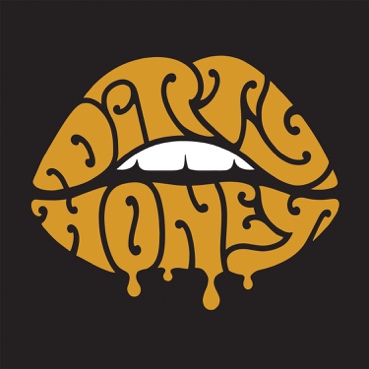 FOR IMMEDIATE RELEASE DIRTY HONEY ANNOUNCES FIRST-EVERINTERNATIONAL TOUR DATESBand to Play Major Festivals, Support Slots with AlterBridge and Bush,and Headline ShowsNew Single, “Rolling 7’s,” Top 10 at U.S. and Canadian Rock Radio"With sweeping sonic moments and insanely mind-boggling vocals, the Los Angeles-based band created a stir at Slim’s, a bombastic show that was both sonically brilliant and, well, electrifying."— SF Sonic, Slim's, San Francisco • 2/25/20LOS ANGELES, CA - (Wednesday, March 4, 2020) — With a #1 debut single, a new track currently a top ten hit at rock radio in the United States and Canada, nearly 19-million total streams, and a just-completed, six-week SRO tour of the U.S., Dirty Honey, one of the hottest, new rock bands on the scene today, will head to the U.K. and Europe for its first-ever international concert tour.  The three-week trek kicks off June 5 and will combine appearances at legendary European rock festivals including Germany’s Rock Im Park and Rock Am Ring, support dates with Alter Bridge and with Bush, and a handful of headline club shows.  With more dates to be announced, the confirmed itinerary is below.  For complete details regarding on-sale dates, ticket purchasing, and VIP packages, log on to https://www.dirtyhoney.com“We are all so excited about this tour,” said Dirty Honey’s frontman Marc LaBelle.  “We’ve heard from so many musicians that fans in the UK, Europe and Australia have such a thirst for rock’n’roll, like nowhere else in the world, that they’re just the greatest audiences, and we can’t wait to experience that for ourselves.  We are all looking forward to playing shows in these cities that have so much rock’n’roll history."Before Dirty Honey heads off to the UK and Europe, the band is set to meet up with producer Nick DiDia (Rage Against the Machine, Pearl Jam, Dirty Honey’s debut EP) at his Byron Bay studio in Australia to record new music for release later this year.  While in Australia, the band will make its “down under debut” performing at the Byron Bay Bluesfest.  Also on the band’s Spring itinerary are North American headline shows, several rock radio station-sponsored concerts, appearances at major music festivals including Sonic Temple, Rocklahoma, and the Beale Street Music Festival.  While Dirty Honey has yet to step foot outside of North America, fans have been discovering the band all on their own in places from the UK to South America, despite the fact that Dirty Honey has no affiliation with any record company, so no label promotion.  The Features Editor at the UK’s Classic Rock magazine first heard Dirty Honey’s debut single, “When I’m Gone,” when it was played as the theme song at a WWE event last July.  The next day, that editor introduced British music fans to the band by naming the song a “Track of the Week” on Classic Rock’s website;  in the current issue of the print magazine, Dirty Honey is the subject of the monthly “High Hopes” full-page feature.  In South America, “When I’m Gone” is currently the #1 track at Bogota, Colombia’s 97.9FM Activa Radio.  Word is, someone at the station read about the band in Billboard, found the song on Spotify, loved it and programmed it.  And, based solely on the astounding listener reaction, it’s now the station’s #1 song.Dirty Honey - Marc LaBelle/vocals, John Notto/guitars, Justin Smolian bass, and Corey Coverstone/drums - kicked off 2020 with a Best New Alt/Artist nomination for the upcoming 2020 iHeart Radio Music Awards, being named on Revolver’s Fan Poll as one of the “5 Bands Likely to Break Out in 2020,” was recognized as Canadian rock radio’s #1 International Breakout Artist for 2019, and has accumulated nearly 19-million total streams.  Not bad for a developing - and still unsigned - rock band.Confirmed tour dates for Dirty Honey are as follows:APRIL11  Byron Bay Bluesfest, Byron Bay, Australia **12  Byron Bay Bluesfest, Byron Bay, Australia **17  WXTB 98 RockFest, Amalie Arena, Tampa, FL*18  WJRR Earth Day B'Day, Central Florida Fairgrounds, Orlando, FL*21  The Masquerade/Purgatory, Atlanta, GA +24  WDHA Rocks the Rock, Prudential Center, Newark, NJ *25  WAAF Big Gig, DCU Center, Worcester, MA *27  Les Foufournes Elecriques, Montreal, QC +28  Lee's Place, Toronto, ON +29  Rec Room, Buffalo, NY +MAY 1   FM 99/Lunatic Luau, Veterans United Home Loans Amphitheatre, Virginia Beach, VA * 3   Beale Street Music Festival, Memphis, TN **15  Sonic Temple, Columbus, OH **16  WMMR BBQ @BB&T Pavilion, Camden, NJ *19  Jergel's Rhythm Grille, Warrendale, PA +21  Beale Street Music Festival, Memphis, TN +22  Rocklahoma, Pryor, OK **24  KEGL-FM BFD, Dos Equis Pavillion, Dallas, TX *EUROPEAN TOUR DATESJUNE 5   Rock Im Park, Nuremberg, Germany ** 6   Rock Am Ring, Nurburgring, Germany ** 8   Alter Sclachthof, Dresden, Germany ^ 9   Proxima, Warsaw, Poland #10  Ledarny, Prague, Czech Republic ^11  Nova Rock, Nickelsdorf, Austria **15  O13, Tilburg, Netherlands  #16  Trix, Antwerp, Belgium #17  de Atelier, Luxembourg, Luxembourg ^19  Kranhalle, Munich, Germany +20  Santeria, Milan, Italy +22  27 Summernights, Pratteln, Switzerland ^23  Swiss Life Hall, Hannover, Germany ^26  Harry B James (Crazy Nights, Stockholm, Sweden +27  Ekebergsletta (Tons Of Rock), Oslo, Norway **28  Vega Main Hall, Copenhagen, Denmark ^*  Radio show** Festival date^  Alter Bridge support#  Bush support+  Headline